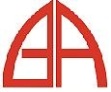 Application FormPersonal InformationSpiritual InformationService & Grace GroupFamily InformationPlease complete this section if staying with parents.Please complete this section if married.TestimonyReason for Application Grace Assembly respects the privacy and recognises it is important to protect the personal data.  In filling up and submitting this membership application form, you are expressly consenting us to collect, collate and use your personal data for the purpose of verification of identity to a high degree of fidelity.  The personal details, which shall not be disclosed to any 3rd party, are solely required to maintain accurate, complete and up-to-date membership record with the church. I consent to the collection, collation and the use of my personal data by Grace Assembly for the purposes set above.  Please detach the following 3 sheets, fill in your name & program, and pass them to your referees &/or immediate family member with the attached envelopes. They may return to you or send directly to Ps Li Cuixian @ 355 Tanglin Road or GIP@graceaog.org. If you are applying for GIP-3, both your referees should be your ministry leaders; for internship, one your ministry leader, the other a Grace Pastor. Blank PageProgramIGNITE  /  IMPACTSurnameFirst NameChristian NameGenderM  /  FDOB(eg 14-Feb-90)RaceContact (HP)(H)NationalityBlk/HseStreetUnit#Building (if any)Postal CodeEmailMarital StatusSingle / Married  /  Separated  /  Divorced  /  WidowedHighest QualificationDiploma / Degree / Master / Doctorate (in:                                                   )Medical History (if any)Medication (if any)Date of ConversionDate of W. BaptismChurch of W. BaptismMembership atYr became MemberIf not baptized, do you intend to sign up for water baptism in Grace within the year?Yes  /  NoService AttendingGI  /  GII5pm  /  9am  /  11:15amChildren / Youth / English / FilipinoGMG.NameGMG.LeaderAttended sinceFather.NameMother.NameFather.Contact(H / HP)  Mother.Contact(H / HP)Parent.Email(Father / Mother)Parents in GraceFather / Mother / Both / NeitherSpouse.NameSpouse.Contact(H / HP)Spouse.EmailSpouse’s ReligionSpouse in GraceYes / NoNo of childrenKids.Names (Age)(Signature)(Date)